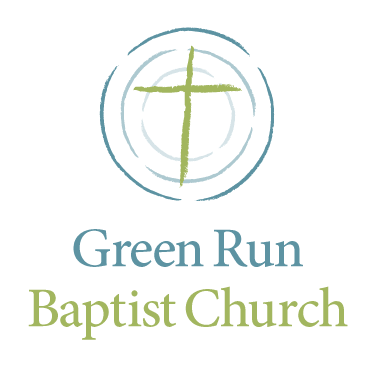 Loving God, Loving Others andLeading People to ChristA Lord’s Day Worship Gathering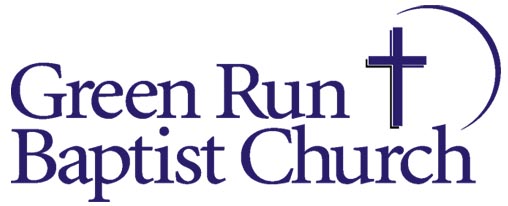 March 8, 2020Preparing for WorshipThe Lord’s Day is the first and best day of the week for the people of God.  We gather together as the church to corporately worship Jesus Christ and be nourished by His Word.  It is our desire to promote a deep love for Jesus Christ in all things, among all people, for their joy and His glory. We encourage you to take time before the service to prayerfully prepare your heart and mind to worship the Lord and celebrate His presence. Call to Worship				            Colossians 1:15-18He is the image of the invisible God, the firstborn of all creation. For by Him all things were created, both in the heavens and on earth, visible and invisible, whether thrones or dominions or rulers or authorities—all things have been created through Him and for Him. He is before all things, and in Him all things hold together. He is also head of the body, the church; and He is the beginning, the firstborn from the dead, so that He Himself will come to have first place in everything.Invocational Prayer of Adoration   		This is a prayer asking God to be with us as we worship.ALL HAIL THE POWER OF JESUS’ NAME	        	                     EDWARD PERRONET	        All hail the power of Jesus’ nameLet angels prostrate fallBring forth the royal diademAnd crown Him Lord of allBring forth the royal diademAnd crown Him Lord of allYe chosen seed of Israel’s raceYe ransomed from the fallHail Him who saves you by His graceAnd crown Him Lord of allHail Him who saves you by His graceAnd crown Him Lord of allLet every kindred, every tribe,On this terrestrial ball,To Him all majesty ascribe,And crown Him Lord of all.To Him all majesty ascribe,And crown Him Lord of all.O that with yonder sacred throngWe at His feet may fall!We’ll join the everlasting song,And crown Him Lord of all.We’ll join the everlasting song,And crown Him Lord of all. © Words: Public Domain; Music: Public Domain CCLI No. 856442BY FAITH  	     			 	           townend/getty/getty By faith we see the hand of God
In the light of creation's grand design
In the lives of those who prove His faithfulness
Who walk by faith and not by sightBy faith our fathers roamed the earth
With the pow'r of His promise in their hearts
Of a holy city built by God's own hand
A place where peace and justice reignWe will stand as children of the promise
We will fix our eyes on Him our soul's reward
Till the race is finished and the work is done
We'll walk by faith and not by sightBy faith the prophets saw a day
When the longed-for Messiah would appear
With the pow'r to break the chains of sin and death
And rise triumphant from the graveBy faith the church was called to go
In the pow'r of the Spirit to the lost
To deliver captives and to preach good news
In ev'ry corner of the earthWe will stand as children of the promise
We will fix our eyes on Him our soul's reward
Till the race is finished and the work is done
We'll walk by faith and not by sightBy faith the mountain shall be moved
And the pow'r of the gospel shall prevail
For we know in Christ all things are possible
For all who call upon His nameWe will stand as children of the promise
We will fix our eyes on Him our soul's reward
Till the race is finished and the work is done
We'll walk by faith and not by sight© 2009 Thankyou Music (Admin. by Capitol CMG Publishing); Getty Music Publishing (Admin. by Music Services, Inc.)CCLI No. 856442Prayer for Missions                                                  	      Colossians 4:3…praying at the same time for us as well, that God will open up to us a door for the word, so that we may speak forth the mystery of Christ, for which I have also been imprisoned;ALL THAT THRILLS MY SOUL IS JESUS	         	                         THORO HARRIS	        Who can cheer the heart like Jesus
By His presence all divine
True and tender pure and precious
Oh how blest to call Him mineAll that thrills my soul is Jesus
He is more than life to me
And the fairest of ten thousand
In my blessed Lord I seeLove of Christ so freely given
Grace of God beyond degree
Mercy higher than the heaven
Deeper than the deepest seaEv'ry need His hand supplying
Ev'ry good in Him I see
On His strength divine relying
He is all in all to meBy the crystal flowing river
With the ransomed I will sing
And forever and forever
Praise and glorify the King© Words: 1931 Mrs. Thoro Harris. Renewed 1959 Nazarene Publishing House (Admin. by Music Services, Inc.); Music: 1931 Nazarene Publishing House (Admin. by Music Services, Inc.)CCLI No. 856442
HOW HIGH AND HOW WIDE				    MARK ALTROGGE	        No eye has seen and no ear has heardAnd no mind has ever conceivedThe glorious things that You have preparedFor everyone who has believedYou brought us near and You called us Your ownAnd made us joint heirs with Your SonHow high and how wide, how deep and how longHow sweet and how strong is Your loveHow lavish Your grace, how faithful Your waysHow great is Your love oh LordObjects of mercy who should have known wrathWe are filled with unspeakable joyRiches of wisdom unsearchable wealthAnd the wonder of knowing Your voiceYou are our treasure and our great rewardOur hope and our glorious King How high and how wide, how deep and how longHow sweet and how strong is Your loveHow lavish Your grace, how faithful Your waysHow great is Your love oh Lord© 1991 Integrity’s Praise! Music (Admin. By EMI Christian Music Publishing (IMI)); Sovereign Grace Praise (Admin. By EMI Christian Music Publishing (IMI))CCLI No. 856442Affirmation of Faith  			             Romans 5:1-5     Therefore, having been justified by faith, we have peace with God through our Lord Jesus Christ, through whom also we have obtained our introduction by faith into this grace in which we stand; and we exult in hope of the glory of God. And not only this, but we also exult in our tribulations, knowing that tribulation brings about perseverance; and perseverance, proven character; and proven character, hope; and hope does not disappoint, because the love of God has been poured out within our hearts through the Holy Spirit who was given to us.Passing the Peace Announcements and Offertory Prayer     "Give, and it will be given to you. They will pour into your lap a good measure -pressed down, shaken together, and running over. For by your standard of measure it will be measured to you in return." (Luke 6:38)Morning MessageThe Lord teaches us through the reading and preaching of His Word.   “RESTING WITH JESUS IN THE MIDST OF THE STORM”MATTHEW 8:23-27PASTOR DAVID ROTHCelebration of the Lord’s SupperThe Lord invites us to His table to receive strength and joy in Christ. introduction to the Lord’s Table	The Lord Jesus instituted this covenant meal to be observed in His churches until He returns.  We gather around the table each Lord’s Day to remember the life, death and resurrection of Christ in place of sinners, to express our unity, and anticipate His return. All baptized believers, both covenant members and guests, are invited to eat the bread and drink the cup in obedience to Jesus’ command.  We ask that the head of each household would govern and guard the celebration of the Lord’s table by their family, especially in the instruction and participation of children.Closing HymnJESUS, THANK YOU		                                                 PAT SCZEBELThe mystery of the cross I cannot comprehend
The agonies of Calvary
You the perfect Holy One, crushed Your Son
Who drank the bitter cup reserved for meYour blood has washed away my sin
Jesus, thank You
The Father’s wrath completely satisfied
Jesus, thank You
Once Your enemy, now seated at Your table
Jesus, thank YouBy Your perfect sacrifice I’ve been brought near
Your enemy You’ve made Your friend
Pouring out the riches of Your glorious grace
Your mercy and Your kindness know no endYour blood has washed away my sin
Jesus, thank You
The Father’s wrath completely satisfied
Jesus, thank You
Once Your enemy, now seated at Your table
Jesus, thank You© 2003 Integrity's Hosanna! Music (Admin. by EMI Christian Music Publishing (IMI))Sovereign Grace Worship (Admin. by EMI Christian Music Publishing (IMI))CCLI No. 856442Benediction					                 Romans 15:13Now may the God of hope fill you with all joy and peace in believing, so that you will abound in hope by the power of the Holy Spirit.SERMON NOTES“Resting with Jesus in the Midst of the Storm” Matthew 8:23-27Pastor David RothOPPORTUNITIES AND ANNOUNCEMENTSEaster Choir – It is not too late to come join the Easter choir. We are meeting on Wednesday nights @ 7:00pm.Walk for Life- The event is being held on Saturday, April 25th, at the Norfolk Zoo. If you are interested in walking to raise money for the Crisis Pregnancy Center please see KeeKee McCleese. If you would like to sponsor a walker, we will provide a list of walkers as soon as it is available.GraceLife Getaway – Dr. John D. Street will lead this conference on “The Sufficiency of Scripture”. The Conference will take place at Liberty Mountain Resort on April 2-4. The cost is $239 for couples. This amount includes expenses for the hotel and conference; it also includes a $50 food voucher for use at the Resort. There is a sign-up sheet at the Welcome Center counter if you are interested. See Pastor Dave for more information.Vacation Bible School – Mark your calendars! VBS will be held on June 15-19 from 6:00pm – 8:30pm. This is an all-hands-on-deck opportunity for our family of faith to serve together. Sabrina Nemier will once again be leading this effort. Stay tuned for more details of how you can get involved.Bible Fellowship Classes – Below is a list of Adult Bible Fellowship Classes that are offered on Sunday mornings @ 9:00am:How to Study the Bible: Interpreting the Bible as Instructed in the Bible - Led by Amos McCleese (Room adjacent to the sanctuary platform)Cornerstone Class – Suffering: Fighting for the Faith in TrialLed by Ken Bradby (Multi-Purpose Room 1)The Book of Deuteronomy - Led by Dr. Brian Baugus (Fellowship Hall)Playground Set – Tidewater Classical Academy (TCA) is seeking to raise money to replace the playground set here at the church. Thus far, donations have totaled a little over $9000.00. If you would like to help with this effort, above and beyond your tithe, please give donations directly to TCA. Checks can be made out to TCA with “playground set” in the memo.Financial Peace University Kits - The church has two Financial Peace University Kits available on a first come basis. They will be available at the welcome center counter. If you have questions about this kit, please see Rich Lipscomb.